Додаток 4Довідкова інформація щодо діяльності Міжнародної організації з міграціїhttp://iom.org.ua/uaЗагальна інформація про Міжнародну організацію з міграціїМіжнародна організація з міграції (МОМ) була заснована у 1951 році. МОМ є провідною міжурядовою організацією в галузі міграції, що тісно співпрацює з урядовими, міжурядовими та неурядовими партнерами. У 2016 році МОМ долучилася до системи ООН в якості Агентства ООН із питань міграції.Сьогодні до складу організації входить 169 країн та 8 країн мають статус спостерігачів. Вона має представництва у понад 100 країнах світу. МОМ сприяє гуманній та впорядкованій міграції для загального блага, надаючи послуги, підтримку та рекомендації урядам та мігрантам.Діяльність МОМ спрямована на:забезпечення врегульованого та гуманного управління міграцією;міжнародне партнерство у вирішенні міграційних питань;допомогу в пошуку практичних рішень міграційних проблем;надання гуманітарної підтримки мігрантам, які її потребують, включно з біженцями та внутрішньо переміщеними особами.Представництво Міжнародної організації з міграції в УкраїніПредставництво МОМ в Україні почало працювати в Києві у 1996 році, коли Україна отримала статус країни-спостерігача при МОМ. У 2001 році Україна звернулась із запитом про надання їй статусу країни-члена МОМ, і у 2002 році Парламент України ратифікував статут організації.Відповідно до загальної стратегії МОМ, діяльність Представництва МОМ в Україні спрямована на сприяння усвідомленню можливостей і проблем міграції в українському контексті. Максимізація цих можливостей й зведення до мінімуму проблем, викликаних міграційними переміщеннями, — це керівні принципи всіх заходів і програм, які реалізує Представництво.За 22 роки діяльності в Україні МОМ, працюючи напряму або через своїх партнерів у проектах, надала допомогу близько 500 тис. мігрантів (українців та представників інших національностей), переміщених осіб, потенційних мігрантів, постраждалих від торгівлі людьми та представників інших уразливих груп.Голова представництва МОМ в Україні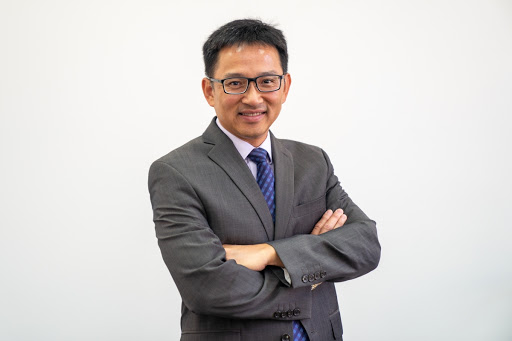 Головою Представництва МОМ в Україні з 2019 року призначено пана Ана Нгуєна.Загалом, Ан Нгуєн працює в МОМ з 2005 року. До 2011 року він був заступником Голови Представництва та Старшим програмним координатором. Керуючи програмою МОМ із протидії торгівлі людьми в Україні, Ан відіграв важливу роль у формуванні сучасного підходу організації до боротьби з сучасним рабством.Перед тим, як очолити Представництво МОМ в Україні, Ан Нгуєн керував Відділом захисту та допомоги мігрантам у штаб-квартирі МОМ у Женеві, де відповідав за глобальний підхід до захисту мігрантів та надання допомоги, зокрема за програми, які сприяють добровільному поверненню та реінтеграції (AVRR), та програми допомоги вразливим мігрантам (AVM).Перед цим Ан був старшим регіональним спеціалістом із допомоги мігрантам у Регіональному офісі для Південно-Східної, Східної Європи та Центральної Азії, здійснюючи загальне керівництво відповідною програмною діяльністю МОМ.До того як приєднатися до Міжнародної організації з міграції, Ан Нгуєн працював у приватному секторі, обіймаючи керівні посади в Pacific Gasand Electric Company (Тихоокеанській газовій та електричній компанії, штаб-квартира котрої знаходиться в Каліфорнії, США) та Altitude Software в Лісабоні, Португалія.Напрямки роботи Представництва МОМ в УкраїніПротидія торгівлі людьми.Діяльність МОМ з протидії та запобігання торгівлі людьми включає проведення цілеспрямованих інформаційних кампаній, роботу Національної гарячої лінії з протидії торгівлі людьми і консультації мігрантів 527, правозахисних тренінгів для НУО та журналістів, розробки навчальних матеріалів для середньої школи та вищих навчальних закладів та інших різноманітних інноваційних методів.МОМ також надає підтримку правоохоронним органам з метою підвищення доступу постраждалих від торгівлі людьми до правосуддя, що включає в себе тематичні тренінги, технічну допомогу, встановлення робочих контактів з країнами транзиту та призначення, сприяння взаємній правовій допомозі, управління ресурсами, надання обладнання, зміцнення механізмів захисту постраждалих/свідків тощо. Організація здійснює діяльність направлену на захист та реінтеграцію постраждалих від торгівлі людьми, що включає юридичні консультації та  представництво у кримінальному та цивільному суді; медичну та психологічну допомогу, забезпечення притулку, професійну підготовку,  надання невеликих грантів для підтримки тих постраждалих від торгівлі людьми, які прагнуть започаткувати власний бізнес, та інші форми допомоги.Партнерство МОМ з різними державними установами, міжнародними організаціями, громадянським суспільством, приватними компаніями та фізичними особами та пожвавлення співробітництва між ними спрямоване на протидію торгівлі людьми в Україні та зміцнення національного внеску та відповідальності у цій сфері є одним з ключових пріоритетів організації.Управління міграцією та кордонами. МОМ допомагає Уряду України розробити комплексну систему управління міграційними процесами та кордонами шляхом зміцнення інституційних, організаційних, операційних та кадрових можливостей. МОМ співпрацює з органами української влади, які займаються питаннями міграції та управління кордонами, такими як Міністерство закордонних справ, Державна міграційна служба, Державна прикордонна служба, Секретаріат Уповноваженого Верховної Ради України з прав людини, Міністерство внутрішніх справ, а також із громадянським суспільством з метою впровадження найкращого досвіду у сфері управління міграційними процесами. Також, МОМ допомагає удосконалювати правову та нормативну бази, інституційні умови, управління людськими ресурсами і тренінгові потужності цих органів, а також покращувати їх інфраструктуру та обладнання.Міграція та розвиток.МОМ підтримує Уряд України у використанні потенціалу міграції для розвитку, зокрема через дослідження щодо інвестування грошових переказів й розробку практичних рекомендацій із поліпшення управління міграцією.За цим напрямком МОМ було запроваджено декілька проектів та ініціатив, що передбачали підтримку зусиль Уряду України щодо посилення економічного розвитку шляхом залучення українських трудових мігрантів та членів діаспори до інвестування у місцевий бізнес; підтримку громад з високим рівнем економічно спричиненої зовнішньої міграції, а також працівників-мігрантів та членів їхніх сімей шляхом співфінансування проектів створення та розвитку бізнесу, можливостей, поліпшення соціальних послуг та стимулювання створення робочих місць.Сприяння культурному розмаїттю та інтеграції мігрантів.МОМ бере активну участь у популяризації культурного розмаїття в Україні, адже лише через прийняття мігранти здатні привносити свої цінні знання, ідеї та досвід у суспільство. МОМ досягає цього шляхом впровадження динамічних програм, створених для молоді, використовуючи усі ресурси, що можуть запропонувати сучасні засоби масової комунікації.Така діяльність включає виготовлення аудіо- та відео-роликів соціальної реклами та розміщення зовнішньої соціальної реклами, створення веб-сайтів з вікторинами та проведення фото-конкурсів у соціальних мережах (Facebook, Twitter, Вконтакте), зйомки документальних фільмів.Подорожня та реінтеграційна допомога.Представництво МОМ в Україні надає допомогу мігрантам, яких зараховано до програм  переселення, допомагає в евакуації українців із конфліктних зон та сприяє реінтеграції українських громадян, які добровільно повертаються з Канади та країн Європи.Допомога ВПО і громадам, які зазнали наслідків конфлікту. МОМ продовжує свої зусилля зі створення можливостей для заробітку ВПО та членів громад, що їх приймають. Діяльність МОМ в цьому напрямку включає проекти, що мають на меті покращити можливості для самозабезпечення та самозайнятості внутрішньо переміщених осіб та мешканців регіонів, які зазнали наслідків конфлікту; сприяти співпраці між ВПО та членами місцевих громад задля розбудови бізнесу, створенню нових робочих місць та, у довгостроковій перспективі, покращення бізнес середовища в Україні; покращити соціальну інфраструктуру (розширення шкіл та дитячих садочків або ігрових майданчиків; покращення медичних закладів первинної ланки та акушерських пунктів; розвиток та вдосконалення інфраструктури культури та відпочинку тощо).Крім того, МОМ надає гуманітарну допомогу на Сході України та підтримує функціонування Національної гарячої лінії для ВПО.Співробітництво МОМ з Міністерством у справах ветеранів України	МОМ прагне підтримувати реінтеграцію ветеранів та добробут їхніх громад через соціально-економічне відновлення та психосоціальну підтримку, сприяючи відновленню довіри, соціальної згуртованості та стабільності. 	З січня 2019 у трьох пілотних областях: Київській, Дніпропетровській та Львівській було розпочато впровадження проекту «Підтримка реінтеграції ветеранів конфлікту на сході України та їхніх сімей». Проект фінансується Європейським Союзом та триватиме  до червня 2020 року.  Бенефіціаром проекту виступило Міністерство у справах ветеранів, тимчасово окупованих територій та внутрішньо переміщених осіб України.Метою проекту є сприяння Уряду України у наданні допомоги ветеранам конфлікту на сході України та їхнім родинам задля ефективної реінтеграції до цивільного життя, а також активної участі в соціально-економічному розвитку громад.У рамках проекту передбачено підтримку заходів соціального згуртування: спортивних змагань, майстер-класів, круглих столів із представниками місцевої влади. Кваліфіковану психологічну допомогу в рамках проекту надають фахівці, які пройшли підготовку з роботи з ветеранами та членами їхніх родин. Ще одним компонентом проекту є тренінги для ветеранів на підтримку кар’єрного розвитку та розвитку власної справи, а також гранти розміром до 1 тис. євро на обладнання. Наразі,  завдяки фінансуванню Європейського Союзу, МОМ підтримала майже 800 ветеранів навчанням та обладнанням для опанування нової професії, створення або розвитку власного малого бізнесу.У співпраці з Міністерством у справах ветеранів, тимчасово окупованих територій та внутрішньо переміщених осіб у рамках проекту «Підтримка реінтеграції ветеранів конфлікту на сході України та їхніх сімей» Представництвом міжнародної організації з міграції було проведено дослідження, фінансоване Європейським Союзом. Воно висвітлило проблеми, з якими стикаються ветерани конфлікту на сході України та їхні сім’ї під час реінтеграції до цивільного життя. Упродовж липня – жовтня 2019 року було опитано 2 530 респондентів у Києві та Київській області, а також Дніпропетровській і Львівській областях. Результати дослідження, які було презентовано у січні 2020 року, буде використано для реалізації подальших ініціатив в рамках проекту та у ході формування та реалізації державної політики у сфері забезпечення прав та інтересів ветеранів.За підтримки МОМ також був проведений аналіз чинного законодавства України у сфері підтримки та реінтеграції учасників конфлікту на Сході України. Основним результатом проведеного аналізу став розроблений перелік рекомендацій  для Уряду України щодо вдосконалення діючої державної політики в сфері соціального захисту ветеранів.Довідково:*За офіційними даними, наразі налічується більше 400 тис. ветеранів конфлікту на сході України, багато з яких стикаються зі значними перешкодами під час реінтеграції до цивільного життя. Третина ветеранів та майже половина ветеранок цього конфлікту, які мали роботу до військової служби, повернувшись додому, виявили, що вони більше не працевлаштовані за попереднім місцем роботи. Як показало опитування, хоча багато ветеранів та ветеранок врешті-решт знайшли оплачувану роботу (67%), розпочали власний бізнес або зареєструвалися як приватні підприємці (11%), решта заявляють, що потребують перекваліфікації та допомоги в пошуку джерел доходу. Ветерани вказують на складну ситуацію у сфері зайнятості: переважання вакансій з низькими  зарплатами (79%), відсутність вакансій, відповідних кваліфікації ветеранів (44%), та дискримінацію щодо ветеранів (24%). Лише 6% ветеранів та ветеранок зазначили, що мають посвідчення особи з інвалідністю, хоча чверть опитаних отримали поранення чи захворювання внаслідок бойових дій, однак не змогли підтвердити інвалідність через бюрократичні перешкоди.Згідно з результатами дослідження майже половина ветеранів та ветеранок конфлікту на сході України (49%) повідомляють про упереджене та несправедливе ставлення з боку представників різних груп суспільства, зокрема в громадському транспорті, медичних закладах та адміністративних установах, про це свідчать результати дослідження, представленого в Києві 23 січня. Дослідження продемонструвало, що 32% ветеранів та ветеранок почуваються ізольованими від суспільства, а 73% вважають, що їх можуть зрозуміти лише ті, хто сам має військовий досвід.*Рекомендації  для Уряду України щодо вдосконалення діючої державної політики в сфері соціального захисту ветеранів,розроблені за результатами проведеного аналізу чинного законодавства включають:Необхідність впровадження національної Стратегії державної політики у сфері соціального захисту ветеранів.Адаптацію чинного законодавства.Запровадження дієвої системи звітності.Створення платформи міжвідомчої взаємодії.Впорядкування та узгодження пільг на державному та регіональному рівнях.Запровадження дієвої системи інформування.ДОВІДКАIREX – глобальна організація розвитку та освіти(Рада міжнародних наукових досліджень та обмінів)https://www.irex.org/region/europe-eurasia/ukraineРада міжнародних наукових досліджень та обмінів (IREX) – це міжнародна неприбуткова організація, яка адмініструє інноваційні програми для розвитку лідерського потенціалу з метою покращення якості освіти, посилення впливу незалежних ЗМІ та сприяння розвитку громадського суспільства. З часу свого заснування у 1968 р. IREX щороку витрачає на програми близько 50 мільйонів доларів. Чисельність організації – понад 500 професіоналів з різних куточків світу. Докладніше про організацію та її діяльність можна знайти на сайті http://www.irex.org.IREX була заснована в 1968 році Американською радою навчальних товариств, Фондом Форда, Радою з досліджень з соціальних досліджень та Державним департаментом США. IREX проводила наукові обміни між США та Радянським Союзом до падіння Залізної завіси.IREX має на меті подолання геополітичних розривів шляхом сприяння обміну науковцями, викладачами, студентами та ідеями.Так, після розпаду Радянського Союзу IREX реалізувавала проекти для підтримки демократичних реформ та зміцнення організацій. Програми, які керуються IREX, проводять освітні обміни, зміцнюють громадянське суспільство в країнах, що розвиваються, розширюють доступ до Інтернету та забезпечують навчання та підтримку журналістів та медіа-організацій. IREX розробляє та впроваджує програми, орієнтовані на громадянське суспільство, освіту, гендер, управління, лідерство, засоби масової інформації, технології та молодь.Ці програми включають стипендію Мандели у Вашингтоні для молодих африканських лідерів (Mandela Washington Fellowship for Young African Leaders), програми «Світові розумні STEM-виклики» (the World Smarts STEM Challenge), та «Навчитись розрізняти» (Learn to Discern), що обговорювались за їх підхід до допомоги громадянам у визнанні дезінформації та фальшивих новин.IREX має щорічний портфель понад 80 мільйонів доларів та працює з партнерами у понад 100 країнах у чотирьох сферах, необхідних для прогресу: розширення можливостей молоді;культивування лідерів;зміцнення інституцій;розширення доступу до якісної освіти та інформації.В Україні IREX відкрила свої двері в 1995 році. Протягом 20 років IREX розвиває міцні та плідні партнерські стосунки з місцевими організаціями та державними установами майже в 1400 громадах по всій країні. Сьогодні програми IREX Ukraine сприяють доступу до публічної інформації у сільській місцевості та в неохоплених районах, допомагаючи подолати цифровий та інформаційний розрив для сотень тисяч людей. У кожній українській області IREX сприяє партнерству та ефективному діалогу між органами місцевого самоврядування, неурядовими організаціями та громадами. IREX також сприяє згуртованості громади та стійкості до конфліктів та маніпуляцій та підтримує регіональний розвиток ЗМІ та партнерство.Представниця IREX в Україні  – Прохорова Ольга. IREX ЄвропаIREX Europe - це незалежна міжнародна неприбуткова організація розвитку, яка пропонує інноваційні програми для поліпшення якості освіти, зміцнення незалежних засобів масової інформації, розвитку плюралістичного громадянського суспільства і скорочення конфліктів. Підхід IREX Europe робить упор на партнерські відносини з місцевими організаціями розвитку для розширення можливостей, створення стійких інститутів і впливу на зміни за допомогою програм навчання, партнерських відносин, освіти, досліджень і грантів.IREX Europe, зареєстрована як асоціація у Франції, засновує свої основні принципи на IREX. IREX Europe і IREX працюють в тісній співпраці, обмінюючись ресурсами і навичками на благо людей, що прагнуть жити в більш справедливих, більш вільних і процвітаючих суспільствах.Довідкова інформація щодо діяльності Координатора проектів ОБСЄ в Україні(https://www.osce.org/uk/project-coordinator-in-ukraine)Координатор проектів ОБСЄ в Україні (КП ОБСЄ) надає підтримку реформам та допомагає країні справитися з викликами, що постали у часі кризи. Виконувані ним проекти сприяють докорінним перетворенням, необхідним для розбудови стабільного та демократичного майбутнього країни. Координатор застосовує багатосторонній підхід та реалізує проекти, які стосуються широкого спектру питань:Верховенство права.Україна наразі проходить одне з найбільш фундаментальних перетворень – всеосяжну реформу судової гілки влади. Здатність українських судів здійснювати справедливе правосуддя та захищати права людини є наріжним каменем зміцнення безпеки та демократії в країні.Координатор проектів підтримує цю глибоку реформу, в тому числі й в частині законодавчого процесу, а також:у забезпеченні незалежності та доброчесності судових та прокурорських органів;підтримуючи інклюзивну участь зацікавлених сторін в проведенні реформи;допомагаючи розробити систему навчання та оцінки суддів; підтримуючи процес відбору кандидатів на посаду суддів Верховного Суду України. Ще одна важлива сфера зусиль – посилення здатності Конституційного Суду України дбати про верховенство права завдяки впровадженню нового інституту конституційної скарги, завдяки якому громадяни можуть звернутися до Суду, якщо вважатимуть, що дії влади порушують Конституцію. Робота Координатора проектів у сфері реформування системи юридичної освіти на всіх рівнях включає в себе:розробку концепції реформи юридичної освіти;розробку її стандартів  та уніфікованих іспитів для вищих навчальних закладів.Також надається підтримка юридичним клінікам України в розробці посібників, інформаційних матеріалів, розбудові інституційної спроможності, інтеграції юридичних клінік до освітнього процесу та надання соціальних послуг.Вибори.Чесні та вільні вибори є ключовою умовою довіри суспільства до державних інституцій, вони є саме тим засобом, що забезпечує відповідальність уряду потребам громадян. Вибори є важливим елементом забезпечення стабільності України, особливо з огляду на реформу децентралізації, яка відбувається зараз і яка передбачає перерозподіл влади з центрального на місцевий рівень, метою перетворень є відійти від неефективного централізованого урядування до збільшення можливостей та відповідальності місцевої влади.В рамках допомоги в цій сфері Координатор проектів допомагає вдосконалити адміністрування виборчих процесів шляхом навчання членів виборчих комісій необхідним знанням та навичкам, підтримує реформування законодавства у відповідності до міжнародних стандартів. Координатор також проводить кампанії з підвищення обізнаності виборців про їхні права та виборчі процедури.Запобігання і вирішення конфліктів.ОБСЄ задіяла численні заходи і механізми для допомоги у вирішенні кризи довкола України, водночас, Координатор проектів ОБСЄ в Україні, відповідно до свого мандату, зосереджує свої зусилля на наданні підтримки зацікавленим українським партнерам у подоланні наслідків та зміцненні суспільного єднання в країні у важкі часи.На загальнодержавному рівні, Координатор сприяє розвитку діалогу як інструменту запобігання і вирішення конфліктів. Для досягнення цієї мети, він сприяє зміцненню спільноти медіаторів та фасилітаторів діалогу в Україні шляхом проведення тренінгів і розробки навчальних матеріалів та інструментів. Координатор підтримує діалогові заходи між органами центральної влади та громадами, постраждалими від конфлікту на сході країни, а також працює над підвищенням безпеки цивільних осіб, які перетинають лінію розмежування.Щоб допомогти зменшити вплив кризи по всій країні, Координатор допомагає розробити і запровадити систему допомоги постраждалим від кризи особам, у тому числі колишнім учасникам бойових дій та членам їхніх сімей.Контроль над озброєннями.Нинішня криза в та навколо України призвела до того, що значні території Донецької та Луганської областей нині забруднені вибухонебезпечними предметами, в тому числі й мінами. Це є серйозними ризиком для життя людей та перешкодою для соціально-економічного розвитку. Численні вибухонебезпечні предмети також можна зустріти й в інших регіонах країни, що є наслідком бойових дій під час Другої світової війни, військових навчань чи залишків на складах радянської епохи.Аби допомогти дати раду цим викликам, Координатор проектів сприяє впровадженню відповідної нормативної бази та стандартів протимінної діяльності. Більш того, метою допомоги є формування узгодженого підходу всіх установ, які працюють в цій сфері. Окремі зусилля спрямовані на розвиток інституційної та технічної спроможності цих організацій, особливо в сфері управління інформацією. Щоб створити безпечніші умови для людей в регіонах, постраждалих від кризи, Координатор допомагає процесам маркування небезпечних ділянок, підтримує діалог між місцевими громадами та інституціями, що займаються протимінною діяльністю.  Кібербезпека і протидія кіберзлочинності.Тоді як Україна намагається дедалі більше орієнтувати свою економіку на сучасні комунікаційні технології та цифрові рішення, її громадяни та організації постали перед однією із найбільш швидко зростаючих загроз міжнародній безпеці 21 століття – кіберзлочинністю. Координатор проектів ОБСЄ допомагає країні долати цю загрозу, ця допомога включає підтримку розвитку спроможності нової кіберполіції, просування міжнародного співробітництва між різними органами влади у боротьбі із злочинами, скоєними з використанням інформаційних технологій, особливо – торгівлі людьми.Належне урядування.Взаємодія між державними органами та громадськістю є важливою передумовою для реалізації ключових реформ та забезпечення сталого розвитку України.Координатор проектів допомагає Національній Раді Реформ, дорадчому органу при виконавчій владі, створеному для планування та моніторингу процесів реформування, залучати до діалогу про реформи якомога ширше коло зацікавлених осіб, в тому числі і через використання цифрових технологій.Значні зусилля спрямовані на підтримку ініціатив, що створюють кращі можливості для розвитку організацій громадянського суспільства. Координатор проектів просуває посилення співробітництва між державою та громадськістю шляхом розробки нормативної бази для такої співпраці та для публічних консультацій.Координатор проектів також допомагає Україні впроваджувати рішення з електронного урядування, щоб підвищити ефективність надання адміністративних послуг громадянам, посилити підзвітність влади громаді, особливо у сфері управління земельними ресурсами, будівництві та видачі дозволів в природоохоронній діяльності.Охорона довкілля.В рамках взаємин України з сусідніми державами проекти ОБСЄ допомагають поліпшити співпрацю з адаптації басейну річки Дністер до кліматичних змін, зменшити екологічні ризики для прикордонних співробітників, які працюють в Чорнобильській зоні.Права людини.Повага до прав людини є неодмінною передумовою стабільності України та є важливою для посилення безпеки її громадян. Це також є вирішальною складовою довіри людей до державних інституцій.Координатор працює з органами влади з сфери безпеки та правоохоронної діяльності, щоб допомогти їм втілювати підходи, засновані на повазі прав людини; допомагає парламентарям розробляти та ухвалювати закони, що захищають особисті права громадян; підтримує судову реформу, беручи участь в її розробці та імплементації; проводить навчання суддів міжнародним стандартам та інструментам захисту прав людини.Координатор проектів працює з Уповноваженим Верховної Ради України та громадянським суспільством у розбудові системи виявлення порушень прав людини по всій країні, підтримує моніторинг як інструмент запобігання тортурам та негуманному поводженню у в’язницях та інших закладах обмеження волі. Для забезпечення права на справедливий суд, Координатор проектів у співпраці з Уповноваженим Верховної Ради з прав людини підтримує громадських активістів у проведенні моніторингу судових процесів, проводить навчання з методології такого моніторингу та з принципів права на справедливий суд, допомагає розбудувати загальнонаціональну мережу моніторів. Координатор проектів працює з Міністерством освіти України у просуванні в освітній галузі підходів, заснованих на принципах поваги до прав людини, а також освіти з тематики прав людини в школах. Допомога включає розробку рекомендацій до шкільних програм, розробку та пілотування нових предметів та курсів, які надалі будуть впроваджуватися Міністерством.   Правоохоронна діяльність.У 2014 році Україна розпочала масштабну реформу правоохоронних органів щоб перетворити стару систему контролю, на сучасну сервісну інституцію, орієнтовану на задоволення потреб громади. Координатор проектів допомагає подбати про те, щоб реформа на практиці реалізувала принципи демократичної правоохоронної діяльності, які передбачають, що поліція забезпечує прозорість своєї діяльності та свою підзвітність всім громадянам, їхнім обранцям, державі та закону.У співпраці з Міністерством внутрішніх справ України та міжнародними партнерами Координатор проектів підтримує процес відбору, тестування та переатестації офіцерів поліції, особливо стосовно формування особового складу патрульної та дільничної служб. Переатестованим поліцейським пропонується курс перенавчання, нові працівники мають пройти поглиблений курс, розроблений та впроваджений за підтримки Координатора проектів, і скласти іспит.Протидія торгівлі людьми.Оскільки сотні тисяч людей були змушені залишити свої домівки через кризу, і перед Україною все ще стоять складні випробування, для українців значно підвищився ризик стати жертвою різних форм торгівлі людьми. В центрі уваги діяльності Координатора проектів в сфері протидії торгівлі людьми – запобігання злочинам, посилення переслідування злочинців та допомоги постраждалим.У тому числі:надання експертної підтримки розробці законопроектів та нормативної бази;проведення просвітницьких кампаній;навчання суддів, правоохоронців, медичних та соціальних працівників, адвокатів, співробітників консульств, журналістів та активістів громадянського суспільства. Ключовий інструмент – Національний механізм пере направлення, який визначає механізм співпраці між державними та недержавними установами в організації належної допомоги постраждалим від торгівлі людьми.Крім того, Координатор проектів надає підтримку зміцненню громадських організацій, що працюють в сфері протидії торгівлі людьми, через засвоєння ними моделі соціального підприємництва, яка створює для неурядових об’єднань можливість незалежного функціонування.Реформа та співробітництво в безпековому секторі.Громадський та парламентський контроль за сектором безпеки, повага органів безпеки до прав людини є важливою складовою розбудови демократичної та стабільної України.Координатор проектів допомагає Верховній Раді України, Міністерству оборони та Службі безпеки вивчити міжнародні кращі практики в цій сфері. Допомога також включає розробку нормативної бази, навчальних курсів, проведення ознайомчих семінарів та круглих столів із залученням громадянського суспільства, підтримка співпраці з відповідними інституціями інших країн та міжнародних експертних організацій.Координатор проектів також співпрацює з органами, відповідальними за безпеку кордонів, для посилення їхньої здатності протидіяти тероризму та контрабанді зброї з дотриманням стандартів захисту прав людини. Посилення спроможності органів влади здійснювати моніторинг фінансових потоків з метою запобігання фінансуванню тероризму та відмивання грошей є ще одною важливою сферою роботи Координатора проектів, який допомагає розробити національний план дій в цій сфері та запровадити національну систему оцінки ризиків.Розвиток вільних ЗМІ.В кризові часи дуже важливо дбати про збереження плюралістичного медійного середовища, витримувати баланс між правами журналістів та міркуваннями національної безпеки.Координатор проектів працює над поліпшенням умов безпечної роботи та редакційної незалежності журналістів, підтримує дослідження та дискусійні майданчики з тематики конфліктно-чутливої журналістики, надає можливості навчання та підтримує саморегулювання як інструмент подолання порушень журналістської етики; підтримує діалог між силовими органами та медійною спільнотою. Крім того, надається підтримка процесу роздержавлення друкованих ЗМІ.Ґендерна рівність.У відповідності до Резолюції Ради Безпеки ООН 1325 «Жінки, мир, безпека», Координатор проектів працює над тим аби забезпечити ключову роль жінок в кризовій ситуації. Координатор допомагає Україні виконати Національний план дій з виконання Резолюції, який було розроблено у співпраці з іншими міжнародними партнерами.Зокрема, в процесі допомоги Україні щодо розробки системи психологічно-соціальної реабілітації людей, що постраждали від кризи, Координатор проектів приділяє особливу увагу родинам колишніх учасників бойових дій та вимушеним переселенцям, більшість з яких – жінки. Для просування ґендерної рівності та подолання ґендерно-обумовленого насильства в Україні, Координатор допомагає вдосконалити відповідне законодавство, проводить просвітницькі кампанії та організовує навчання для працівників соціальних служб, журналістів і правоохоронців. Ґендерні аспекти також враховуються в плануванні та реалізації всіх проектів Координатора.Посол Генрік Вілладсен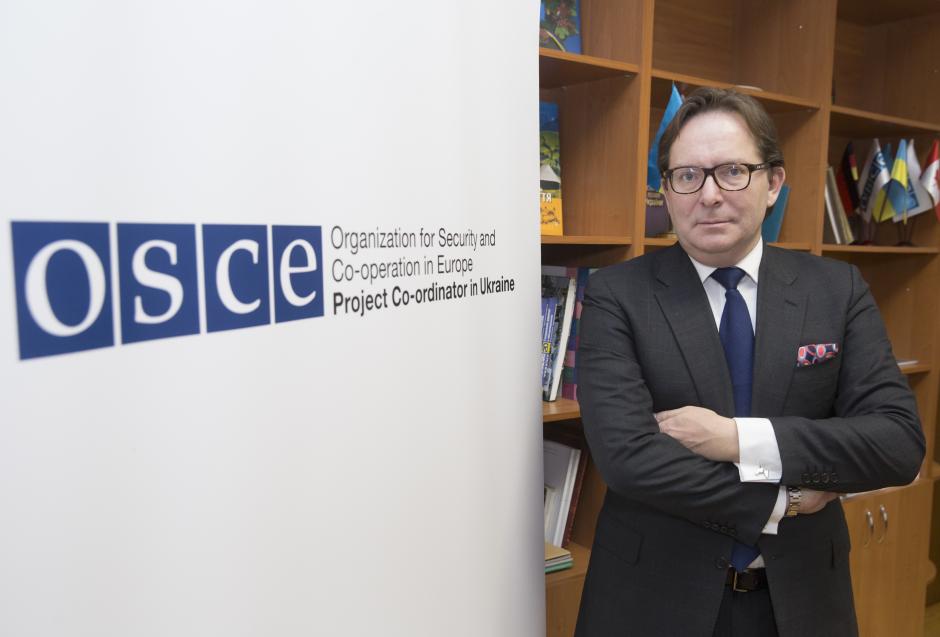 Координатор проектів ОБСЄ в УкраїніПосол Генрік Вілладсен з Данії був призначений Координатором проектів ОБСЄ у листопаді 2018 року. Перед цим, з грудня 2014 року, він був Директором офісу Верховного комісара ОБСЄ з питань національних меншин.Він має ступінь магістра з права зі спеціалізацією в сфері прав людини в збройних конфліктах, з 1997 року він має ліцензію адвоката, видану Міністерством юстиції Данії. Посол Вілладсен служив у складі Моніторингової місії в колишній Югославії у 1993-94 рр., куди він був направлений в якості офіцера Збройних Сил Данії, пізніше на теренах колишньої Югославії він також працював в складі представництв різних міжнародних організаціях, таких як ОБСЄ, ООН та ЄС.Посол Вілладсен займав керівні посади в структурах ЄС в Косово та в Косовській трастовій агенції. Він також був Спеціальним помічником Спеціального представника Генерального Секретаря ООН в Косово.  ПРЕДСТАВНИЦТВО НАТО В УКРАЇНІ(https://www.nato.int/cps/uk/natohq/index.htm)Представництво НАТО в Україні було засновано у 2016 році після видання відповідного указу Президента України. Представництво НАТО в Україні поєднує в собі дві діючі організації НАТО в Україні: Центр інформації та документації НАТО (1997 р.) та Офіс зв'язку НАТО (1999 р.). Подібний перехід на «нову» структуру під єдиним дахом уособлює еволюцію відношення НАТО до України, а також незмінну відданість забезпеченню довготривалого успіху. 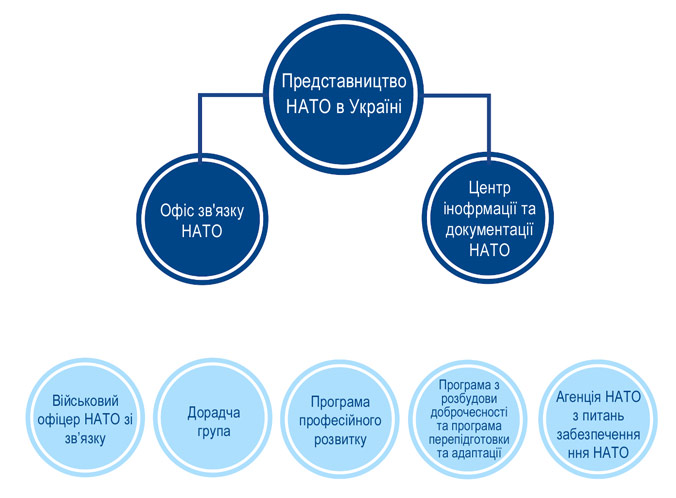 Офіс зв'язку НАТО (NLO)ЗавданняСприяти практичному співробітництву в рамках комісії Україна-НАТО;Розширити співробітництво між НАТО та українською владоюЦіліЗабезпечувати зв'язок-взаємодію: органи влади України, НАТО, країн-членів та країн-партнерівНадавати поради: Україні та НАТО, з питань поточного та майбутнього співробітництваНадавати сприяння: програми, проекти, події, візитиОсновні українські партнериКлючові органи виконавчої влади: Кабінет Міністрів України, Рада національної безпеки і оборони України, Офіс Президента УкраїниМіністерство Закордонних СправВерховна Рада УкраїниМіністерство оборони України / Збройні сили УкраїниУстанови сектору безпеки: Служба безпеки України, Служба зовнішньої розвідки України, Міністерство внутрішніх справ України, Державна прикордонна служба УкраїниІнші міністерства: Міністерство економіки, міністерство промислової політики, міністерство фінансівГромадські організації, що мають відношення до питань безпеки та оборониПоточні пріоритетиПосилення політичного діалогу та практичного співробітництва між НАТО та УкраїноюАктивна взаємодія на вищому політичному рівні;Інтенсифікація обговорення реформ;Проведення консультацій з питань національної та регіональної безпекиСпільні робочі групи Україна-НАТО: з питань воєнної реформи / оборонно-технічного співробітництва / економічної безпекиНадання дорадчої допомоги та підтримки Україні з питань реалізації широкого кола євроатлантичних реформ:Надання допомоги Україні у плануванні та реалізації Річної національної програми (РНП)Покращення міжвідомчої координаціїСприяння трансформації та демократичному управлінню в секторі безпеки та оборони України:Нагляд з боку парламенту та виконавчої влади;Реалізація стратегії національної безпеки; покращення системи національної безпекиПосилення демократичного управління: залучення експертів та підготовка цивільних працівників (програма професійного розвитку спільної робочої групи Україна–НАТО з питань воєнної реформи)Посилення впливу громадянського суспільства на питання національної безпеки та оборони (Мережа партнерства Україна-НАТО з підвищення обізнаності громадянського суспільства)Сприяння у розробці відповідного законодавстваСприяння у реалізації трастових фондів НАТО-Україна та програм з розбудови спроможностейСприяння у реалізації проектів в межах трастових фондів: Система управління, зв'язку та автоматизації; Логістика та стандартизація; Кібернетичний захист; Трастовий фонд НАТО з переходу з військової кар'єри на цивільну Медична реабілітація; Протимінна безпека, знищення вибухових та протидія саморобним вибуховим пристроям; Знешкодження звичайних боєприпасів, стрілецької зброї та легкого озброєння (ЛОСЗ) та протипіхотних мін (наразі реалізуються програми по безпечному поводженню з боєприпасами, ракетами та ЛОСЗ); Утилізація радіоактивних відходів;Надання стратегічної дорадчої та практичної допомоги у реформуванні сектору безпеки та оборони України в межах комплексного пакету допомоги;Координування програм допомоги НАТО для України (програма з розбудови доброчесності, програма з удосконалення військової освіти, програма професійної підготовки, наука заради миру і безпеки, програма з психологічної та професійної реадаптації учасників АТО та ООС, тощо);Сприяння у підвищенні стійкості України проти різних загроз, зокрема загроз гібридного характеру, в межах Платформи Україна-НАТО з вивчення досвіду протидії гібридній війні.Координація зусиль з боку країн-членів НАТО та інших міжнародних донорів на підтримку реформ в Україні:Сприяння у проведенні реформ в секторі безпеки та оборони в рамках Спільної робочої групи Україна – НАТО з питань оборонної реформи, Консультативної ради з оборонної реформи та Багатонаціональної спільної комісії;Проведення консультацій з питань реформування в ході координаційних нарад для інвесторів та зустрічей радників від країн-членів НАТО з подальшим доведенням дорадчої інформації до української сторони.Надання регулярних звітів, аналізу та порад для штаб-квартири НАТОРегулярна підготовка звітів про роботу та результати діяльності в Україні для штаб-квартири НАТОЗагальна інформаціяСтворено у квітні 1999 року.Кількість співробітників – 65. Голова (цивільна особа) (Нідерланди / штаб-квартира НАТО); 2 заступника Директора (Канада, Великобританія), 1 представник Міжнародного військового штабу (Словаччина); 11 радників НАТО (Литва, Польща, Німеччина, Чехія, Словаччина, Великобританія, Канада, США, Данія); 13 цивільних українців + 4 проектних групи (поточний штат).Центр інформації та документації НАТО (NIDC)Центр інформації і документації НАТО (ЦІДН) було відкрито у травні 1997 року напередодні підписання Хартії про Особливе партнерство між Україною і НАТО, що є основоположним документом, який регламентує відносини між сторонами. ЦІДН є структурним підрозділом Управління громадської дипломатії НАТО і був першим інформаційним закладом НАТО в країні-партнері, що забезпечує відкритий доступ до інформації широкій громадськості.ЦІДН у Києві відіграє чільну роль щодо підвищення обізнаності населення України із основними завданнями і пріоритетами НАТО і роз'яснює переваги співробітництва між Україною і НАТО, водночас надаючи підтримку українській владі у галузі інформування громадськості і стратегічних комунікацій.До того ж ЦІДН докладає зусиль для сприяння і активізації участі України у заходах співробітництва з НАТО під егідою Хартії Україна – НАТО, Річної національної програми України, Партнерства у галузі стратегічних комунікацій й інших напрямів взаємодії між Україною і НАТО. Центр надає поради українському керівництву і установам з тематики стратегічних комунікацій і громадської дипломатії.Три напрямки роботи Центру інформації та документації НАТО в Україні:Підвищення обізнаності та розуміння НАТО в УкраїніВ українському суспільстві продовжують існувати міфи та стереотипи про НАТО. ЦІДН сприяє поширенню діалогу та обговорення НАТО із залученням широкого кола партнерів, зокрема громадянського суспільства, ЗМІ, директивних органів, науковців та студентів. ЦІДН використовує різноманітні інструменти публічної дипломатії з метою поширення інформації про НАТО серед громадян України на території Києва та за його межами. Це, зокрема, передбачає активне залучення ЗМІ для розміщення інтерв'ю та статей в українській пресі; активне використання цифрових засобів комунікації та соціальних ЗМІ; та проведення заходів безпосередньої взаємодії з населенням у вигляді університетських лекцій, семінарів та конференцій, а також вуличних та художніх виставок на тему НАТО.Інформування української громадськості про співпрацю між Україною та НАТОУкраїна є однією з найбільш важливих партнерів НАТО. НАТО надає політичну та практичну допомогу Україні за рахунок реалізації різноманітних програм та інструментів, зокрема комплексного пакету допомоги. НАТО забезпечує роботу 10 трастових фондів для України, а також надає потужне дорадче супроводження процесу реформування в Україні. Понад п'ятдесят співробітників Представництва НАТО в Україні з п'ятнадцяти держав щодня співпрацюють із сотнями українських колег з різних урядових та неурядових відомств. ЦІДН щоденно сприяє в роботі Представництва НАТО в Україні, а також забезпечує активне та своєчасне інформування про діяльність НАТО в Україні. Сприяння у розбудові спроможностей українських установ у сфері стратегічних комунікаційЦІДН надає дорадчу допомогу українській владі у сфері стратегічних комунікацій. Істотною віхою у розширенні взаємовідносин між Україною та НАТО стало погодження Дорожньої карти Партнерства у сфері стратегічних комунікацій (далі – Дорожня карта) у вересні 2015 року. Дорожню карту було підписано Генеральним секретарем НАТО Єнсом Столтенбергом та Секретарем Ради національної безпеки і оборони України (РНБОУ) Олександром Турчиновим.Роль виконавчого менеджера НАТО з питань Дорожньої карти, а також пов'язаних з нею програм та заходів, відіграватиме ЦІДН.  З боку України, провідну роль та координаційні функції виконуватиме апарат Ради національної безпеки і оборони України. Партнерство у галузі стратегічних комунікацій має не меті посилити спроможності української влади у сфері стратегічних комунікацій, сприяти формуванню культури стратегічних комунікацій в Україні та підтримати високі стандарти точності та етики з метою забезпечення достовірності та ефективності комунікацій з боку українського уряду. Заходи в межах плану реалізації Дорожньої карти буде спрямовано на виконання поставленої мети за умови зосередження особливої уваги на формуванні спроможностей у різних сферах комунікацій, навчанні у сфері розвитку спроможностей, публічній дипломатії та дослідженнях у сфері комунікацій.Програма професійного розвитку (PDP)Програму професійної підготовки НАТО-Україна було розпочато у 2005 році. З того часу її мандат було розширено від цивільного та демократичного контролю над Збройними силами до надання підтримки Україні у розбудові спроможностей державних посадовців та установ сектору безпеки і оборони з питань започаткування, управління та ефективної реалізації реформ в Україні відповідно до принципів, методів та стандартів НАТО.Основні цілі програми:- Проведення високоякісної і спеціалізованої підготовки та заходів розвитку для задоволення безпосередніх потреб та забезпечення стійкого результату
- Підтримка у формуванні місцевих спроможностей щодо забезпечення професійного розвитку у секторі безпеки та оборони
- Сприяння встановленню міжвідомчого діалогу та партнерських відносин між бенефіціарами з метою посилення співробітництва з питань, що становлять спільний інтерес
- Сприяння у забезпеченні двосторонньої та багатосторонньої допомоги з боку країн-членів НАТО на підтримку професійного розвитку представників сектору безпеки та оборони
- Налагодження взаємодії з міжнародними та місцевими суб'єктами з метою підвищення ефективності спільних зусиль, спрямованих на забезпечення професійної підготовки відповідно до політики програмиРеалізація програми протягом 2019 рокуУ 2019 році Програми професійного розвитку продовжила надавати підтримку Україні у двох ключових напрямах – у реформі сектору безпеки і оборони України, а також у сфері Євро-Атлантичної інтеграції України. Внутрішня трансформація Програми призвела до зменшення кількості проектів, при одночасному підвищенні їхньої якості та масштабності. Наразі більшість проектів мають на меті створення сталих спроможностей в українських організаціях-партнерах, мають більш ніж однорічний горизонт планування та включають інтегрований механізм оцінки та підвищення якості (MEL – Monitoring, Evaluation and Learning).На політичному рівні в Україні Програма має підтримку Віце-прем'єр-міністра України з питань європейської та євроатлантичної інтеграції; на практичному рівні, Програма імплементується у тісній взаємодії з Урядовим офісом координації європейської та євроатлантичної інтеграції.Великобританія як країна лідер продовжує підтримку Програми фінансовими та нефінансовими ресурсами, а також надає консультативну допомогу у питаннях реорганізації, покращення управління проектами, запровадження підходів аналізу та моніторингу заходів, а також виступає інтелектуальним донором.Ключовими проектами у 2019 р. були наступні:100 Чемпіонів – проект з підвищення кваліфікації у сфері євроатлантичної інтеграції державних службовців більш ніж 55 міністерств та відомств. Проект реалізується 3 роки і продовжиться у 2020 у новому форматі.Створення на базі Національної Академії Національної Гвардії України відділу євроатлантичної інтеграції, який доповнюватиме класичне навчання офіцерів і кадетів НацГвардії сучасними тренінговими модулями західного зразка. Реалізується у тісній взаємодії з Операцією ЮНІФАЄР під проводом Канади.Young UA – проект розвитку лідерських якостей та практичних навичок молодих талановитих державних службовців.Створення інформаційно-тренінгового Центру в Секретаріаті ВРУ – проект, націлений на запровадження власних спроможностей з організації тематичних тренінгів для державних службовців – працівників Секретаріату ВРУ на основі оцінки потреб працівників комітетів ВРУ.Сучасні методи управління програмоюУ 2018 році програмою професійної підготовки було успішно розроблено та запроваджено потужний механізм спостереження, оцінки та навчання (зокрема, комплект інструментів для комплексного звітування та оцінки), методику управління проектами (механізми для спільної роботи над проектом), систему управління фінансовим забезпеченням (зокрема, систему контрактів, закупівлі, управління якістю послуг) та методику аналізу ефективності. Крім того було розроблено уніфікований програмний підхід до повсякденної діяльності та співробітництва з зацікавленими сторонами, що сприятиме посиленню іміджу та впізнаваності програми.Програма з виховання доброчесності (bi)Україна долучилася до програми НАТО з розбудови доброчесності у 2007 році. З того часу, вона продовжує отримувати допомогу, передбачену третім етапом спеціалізованої програми з розбудови доброчесності. Програма успішно сприяє зниженню ризику корупції в секторі оборони і безпеки, зміцненню цінностей і практик належного управління та індивідуальних знань, вмінь та інституційних спроможностей шляхом впровадження навчально-тренінгових заходів для українських військових академій та представників сектору оборони і безпеки. Протягом 2015-2019, понад 4000 представників військових навчальних закладів різних установ збройних сил та відомств сектору оборони і безпеки (таких як, Міністерство оборони України, Міністерство внутрішніх справ України, Національна гвардія України, Державна прикордонна служба України, Служба безпеки України, Національна поліція України, Національне агентство з запобігання корупції, Національне антикорупційне бюро, Генеральна прокуратура України, та ін.) взяли участь в навчальних заходах Програми НАТО ВД, проведених у військових інституціях в Україні (Київ, Львів, Харків, Хмельницький, Одеса та Житомир), а також за кордоном, наприклад, Семінар НАТО зі вступу до тематики виховання доброчесності, Орієнтаційні курси НАТО з виховання доброчесності в операціях з підтримки миру, які проводяться командою Мобільної тренінгової групи з Тренінгового Центру операцій з підтримки миру ЗС Боснії та Герцеговини, тренінгах та семінарах Оборонного коледжу в м. Берлін, школі НАТО в м. Обераммергау, Центрі підготовки сил підтримки миру у м. Сараєво.Вже вчетверте Україна заповнила Опитувальник НАТО з самооцінки, після чого відбувся Процес експертного аналізу. Рекомендації, напрацьовані за результатами процесу експертної оцінки, надалі формуватимуть та визначатимуть спеціально розроблені заходи підтримки України в рамках Програми з виховання доброчесності.Трастовий фонд НАТО з переходу з військової кар'єри на цивільнуТрастовий фонд НАТО з переходу з військової кар'єри на цивільну допомагає Україні розробити та реалізувати сталий, ефективний та інтегрований підхід до переходу з військової кар’єри на цивільну, впровадженого у функцію управління персоналом ЗСУ та інших державних органів з військовими формуваннями в секторі безпеки та оборони України.  Під час Першого етапу Трастового фонду ПВК, шляхом надання аналітичної підтримки, концептуальної роботи та аналізу політик, а також через практичну діяльність у пов’язаних сферах, як орієнтаційні візити, семінари з професійного розвитку, в результаті Першого етапу, після спільної роботи та узгодження з усіма державними органами з  військовими формуваннями (серед них ЗСУ, НГУ, ДПСУ, СБУ), було розроблено всеохоплюючий системний підхід у наданні підтримки військовослужбовцям, які залишають службу і переходять до цивільного життя.  Другий етап Програми ТФ Переходу з військової кар’єри на цивільну «Реформування переходу від військової кар’єри до цивільної задля розбудови спроможних і стійких оборонних установ» на період 2019-2021 рр. спрямований на  оптимізацію системи управління персоналом (HRM) у середньо- і довгостроковій перспективі через прямий і непрямий взаємозв’язок з різними компонентами HRM (наприклад, планування людських ресурсів, прийняття на службу та утримання персоналу). У рамках спільної роботи з Міністерством у справах ветеранів України, були розроблені проекти з надання експертних консультацій стосовно розвитку інституційного потенціалу Міністерства.Програма з перепідготовки колишніх військовослужбовцівПрограма допомагає вирішити негативні економічні та соціальні наслідки реструктуризації оборонної сфери шляхом надання допомоги в успішному працевлаштуванні військовослужбовців, які залишають або залишили військову службу, шляхом проведення різноманітних курсів професійної перепідготовки, орієнтованих на попит місцевого ринку праці. Програма включає в себе допомогу в процесі пошуку роботи та компоненти психологічної підтримки.Починаючи з 2000 року, з часу проведення першого навчального курсу, програма допомогла 75% випускників успішно реінтегруватися до цивільного ринку праці (в 2018 року цей показник склав 88%) протягом 8 місяців після закінчення курсу. Курси є різнонаправленими та інтенсивними. Близько 400 годин тривалості Програма реалізує курси з економіки, бізнесу, безпеки, іноземних мов, що допомогли вже 11842 випускникам у 63 місцях по всій Україні протягом 2000-2019 рр.. Змінився менталітет і відбулося підвищення конкурентоспроможності військовослужбовців, які залишають або залишили військову службу. Важливо підкреслити, що така переорієнтація колишніх військових вплинула на становлення їх як привабливої робочої сили у суспільстві.Заходи з психологічної реабілітаціїЗаходи на підтримку України у сприянні психологічної реабілітації військовослужбовців Збройних сил, Національної гвардії та Державної прикордонної служби, які брали участь в ООС, шляхом проведення семінарів, спрямованих на подолання наслідків пост-травматичного стресового розладу, а також надання учасникам семінарів відповідних інструментів підтримки психологічного здоров’я. З листопада 2014 по грудень 2019 загалом було проведено 241 семінар з психологічної реабілітації, у яких взяли участь 9640 військовослужбовців ЗСУ, НГ, ДПСУ в 80 різних місцях по всій Україні. Програма вдосконалення якості військової освіти (deep)Програма реалізується в Україні з 2013 року та націлена на підтримку реструктуризації системи української професійної військової освіти (PME),  переорієнтація з огляду на західний підхід і забезпечення того, щоб система професійної військової освіти могла забезпечити офіцерів і сержантський склад новими освітньо-професійними компетенціями для досягнення взаємосумісності з НАТО. DEEP допомагатиме українським  навчальним закладам професійної військової освіти у п’яти сферах розвитку: освіта та навчання (основні заходи), доктрини, управління персоналом, організація, та матеріально-технічне забезпечення (підтримуючі заходи). У тому що стосується освіти та навчання, зусилля зосереджено у сферах розвитку навчальної програми, розвитку викладачів, а також застосуванні ефективних адміністративних та управлінських підходів.   Біографія Александера Віннікова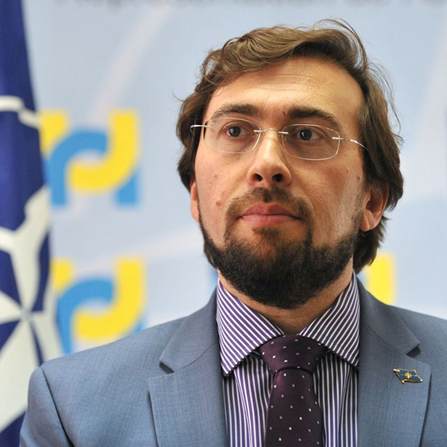       Александер ВІННІКОВ — нідерландський дипломат. Директор Офісу зв'язку НАТО в Україні (з 2015), Глава представництва НАТО в Україні (з 2016).Закінчив Оксфордський університет, Інститут політичних досліджень (Париж) та Лондонську школу економіки. Говорить вільно шістьома мовах, вивчає українську.Розпочав свою кар'єру як дослідник з міжнародних відносин в Оксфордському університеті, Женевському центрі політики безпеки та урядовій школі ім. Кеннеді Гарвардського університету.Також, служив в ОБСЄ на різних посадах та місцях служби, останнім часом як старший політичний радник Верховного комісара щодо справ національних меншин у Гаазі.Був офіцером зв'язку НАТО / начальником управління в Центральній Азії, резидентом в Ташкенті (Узбекистан) з мандатом, який охоплює п'ять країн регіону. Також, працював у Штаб-квартирі НАТО у відділі політичних питань та політики безпеки, та у відділі оборонної політики та планування.Александер Вінніков очолює Представництво НАТО в Україні з моменту його створення в березні 2016 року. Директор Офісу зв'язку НАТО з вересня 2015 року.Міжнародний благодійний фонд «Міжнародний Фонд Соціальної Адаптації»(https://ifsa.kiev.ua/)Керівництво:Володимир Рубцов, президент.Тетяна Львова, фінансовий директорОльга Філіна, координатор проєкту «Україна-Норвегія»Місія фонду - розвиток громадських організацій та місцевих громад як основи соціальної адаптації населення України до умов переходу до громадянського суспільства з ринковою системою відносин. Ефективна організація та реалізація соціально-значущих проектів в Україні.Мета фонду - сприяння поліпшенню соціально - економічного становища населення України.Діяльність:МФСА працює з 24 березня 1999 року.На сьогоднішній день основною діяльністю МФСА є організація та ведення в Україні міжнародного Проєкту «Україна - Норвегія» (повна назва —  «Перепідготовка та соціальна адаптація військовослужбовців, ветеранів та членів їхніх сімей в Україні. Інтеграція моделі проєкту «Норвегія – Україна» в державну систему»), що фінансується Королівством Норвегія.Програма ефективно реалізується в Україні вже більше ніж 16 років і на сьогоднішній день є наймасштабнішою з огляду на її географію та кількість учасників, які пройшли перепідготовку, і комплексною за змістом (професійна перепідготовка, психологічна адаптація, правова адаптація, сприяння у працевлаштуванні).Проєкт «Україна - Норвегія» - єдиний в Україні, що надає можливість включати до складу учасників членів сімей звільнених або тих, що підлягають звільненню військовослужбовців.Фінансування на 100% здійснюється Міністерством закордонних справ Норвегії.Партнером проекту з норвезького боку є NORD Університет (м. Будо). Організатором виконання проекту в Україні є Міжнародний фонд соціальної адаптації.Виконавцями проекту з українського боку є: університети, громадські організації ветеранів Збройних Сил, підприємства та організації, професійно орієнтовані на вирішення соціальних проблем.